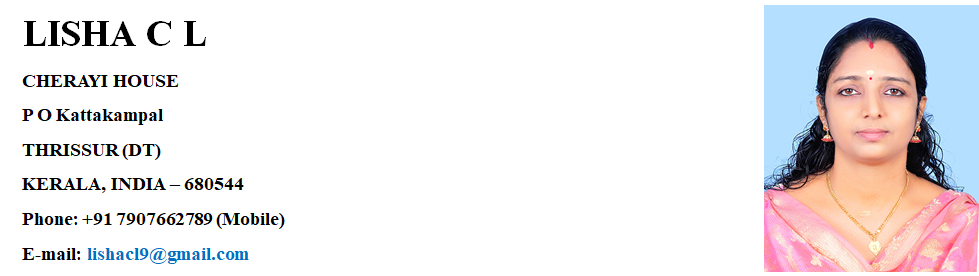 PROFESSIONAL DETAILSDesignation    				: Assistant ProfessorDepartment 				: PhysicsDate of Entry in the present service   : 16-11-2011Date of Birth				: 01-12-1983Area of Specialization 	: Photonics, Quantum Mechanics and        	  NanotechnologyCourses Taught	: Mechanics, Quantum Mechanics,   Thermodynamics, Properties of matter, Optics    and ElectronicsAcademic teaching experiences	: 11 yearsTeaching experience	: Guest Lecturer in Physics at MD college    Pazhanji, Thrissur (DT), Kerala (2006-2007)Assistant Professor in Physics at Government   Engineering College, Palakkad (2011-2017)Assistant Professor in Physics at Sree Neelakanta Government Sanskrit College, Pattambi, Palakkad (2017-2021)ACADEMIC RECORDSBachelor of Science (Physics)Passed with (95.9%) in 2004 from Sree Krishna College, Guruvayur, Kerala, IndiaMaster of Science (Physics)Passed with (83.75%) in 2006 from Sree Keralavarma College, Thrissur, Kerala, India.Qualified the Junior Research Fellowship (JRF) in UGC-CSIR National Eligibility Test organized by Council of Scientific and Industrial Research, New Delhi, India held in June 2003.Bachelor of Education (Physical Science) Passed with First class in 2008 from NSS training College, Ottappalam, Kerala, India.RESEARCH EXPERIENCE & HIGHLIGHTS Research fellow at Calicut university during 2008 – 2011 in the topic computational condensed matter using Density functional theory.Research fellow at Government Victoria College, Palakkad during 2016 – 2021 in the topic Synthesis and characterization of CdSe quantum dots in photonic and biomedical applications.Conference/Seminar/Workshop PresentationsPresented a paper on a national work shop at Calicut university campus on the topic computational condensed matter physics in 2009.Presented a poster on the National symposium ‘Advanced Materials’ organized by Mechanical department, GEC, Sreekrishnapuram, on 20,21 Jan, 2017 on the topic Quantum dots and its Biomedical applications.Presented a paper ‘Photoluminescent Glucose Derived Carbon Quantum Dots for Photonic and Optoelectronic Applications’ in the international conference of Optical Society of America ‘OSA Advanced Photonic Congress’ held virtually from 13-16 July 2020.Presented a paper’ Design and optimization of distributed Bragg reflectors using transfer matrix model simulations’ in the International Conference on ‘Recent Trends in Photonics NPS 2021’ conducted by International school of Photonics, Cochin university of science and technology, Kochi on 27th Feb – 1st Mar, 2021. Selected Publications  Lisha C Lohithakshan, Geetha V, Kannan P. Single polymer-variable index for the design and fabrication of variable stop band distributed Bragg reflectors, Optical Materials. 2020 Dec,110,110509.Lisha C Lohithakshan, Pattarathil MS, Geetha V, Kannan P. Photoluminescent Glucose Derived Carbon Quantum Dots for Photonic and Optoelectronic Applications. In Optical Devices and Materials for Solar Energy and Solid-state Lighting 2020 Jul 13 (pp. JTu4C-12). Optical Society of America.Conferences attended details-year wise:National seminar on ‘New Horizons in Theoretical and experimental Physics’ at S A R B T M Govt. College, Koyilandy.National workshop on ‘First step to LATEX’ at S.A.R.B.T.M Govt. College, Koyilandy.National workshop on ‘Digital Typography using LATEX’ at Govt Arts and Science College, Kozhikode.National seminar on ‘Recent Trends in Physics’ at Sree Neelakanta Govt. SanskritCollege, Pattambi.National workshop on ‘Material Characterization’ at Govt Victoria College, Palakkad.National seminar on ‘Recent Trends in Physics at Govt. Arts & Science College, Kozhikode.National workshop on ‘Digital Typography using LaTex’ at Sree Neelakanta Govt. Sanskrit  College, Pattambi. Workshop on ‘Nanotechnology NWNT 2016 ’ from 21stNov  2016 to 23rdNov  2016, at KKTM Government College , Pulloot.Workshop on ‘’Fourier transform & Digital signal processing’’ from 12thJan  2017 to 13thJan 2017, at SARBTM Government College , Koyilandy.Presented a poster on the symposium on ‘’advanced materials’’ Organized by Mechanical Department, Government Engineering College, Sreekrishnapuramon 20th &21st Jan   2017.Faculty Development Programme on “Entrepreneurship”Organized by Department Computer Science & Engineering , Government Engineering College, Sreekrishnapuramunder Teqip Phase II during 21-23 Feb 2017 , at Government Engineering College, SreekrishnapuramAttended a National Seminar on ‘Developments in Material science‘ organized by Department of Physics, Government Victoria College, Palakkad, on 13 -14, November ,2017.Conducted a National Workshop on “Nano Science and Technology NT2K17” organized by Department of PHYSICS, SNGS College, Pattambi.Attended in the international conference of Optical Society of America ‘OSA Advanced Photonic Congress’ held virtually from 13-16 July 2020.Attended in the International Conference on ‘Recent Trends in Photonics NPS 2021’ conducted by International school of Photonics, Cochin university of science and technology, Kochi on 27th Feb – 1st Mar, 2021.